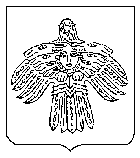 Об утверждении проекта внесения изменений в проект межевания территории, расположенной в Республике Коми, городской округ Ухта, г.Ухта, в границах элемента планировочной структуры, застроенного многоквартирными жилыми домами по улицам: ул.Оплеснина, пр-кт Ленина, ул. 40 лет Коми, пр-кт Космонавтов, утвержденный постановлением администрации МОГО «Ухта»                от 06.04.2022 № 631В соответствии со статьями 45, 46 Градостроительного кодекса Российской Федерации, Федеральным законом от 14.03.2022 № 58-ФЗ «О внесении изменений в отдельные законодательные акты Российской Федерации», решением Совета МОГО «Ухта» от 28.02.2019 № 324 «Об утверждении Порядка организации и проведения публичных слушаний, общественных обсуждений на территории муниципального образования городского округа «Ухта», с учетом протокола проведения публичных слушаний от 13.09.2022 № 22 и заключения о результатах публичных слушаний от 13.09.2022, рассмотрев представленные материалы, администрация постановляет:1. Утвердить проект внесения изменений в проект межевания территории, расположенной в Республике Коми, городской округ Ухта, г.Ухта, в границах элемента планировочной структуры, застроенного многоквартирными жилыми домами по улицам: ул.Оплеснина, пр-кт Ленина, ул. 40 лет Коми,                                    пр-кт Космонавтов, утвержденный постановлением администрации МОГО «Ухта» от 06.04.2022 № 631 (далее – Проект), в части внесения изменений в проект межевания территории. Утвердить отдельные части Проекта согласно приложению к настоящему постановлению (ссылка для скачивания приложения: https://disk.yandex.ru/d/IhaZi1AOXJZf4Q).2. Настоящее постановление и Проект подлежат официальному опубликованию в течение семи дней со дня утверждения и размещаются на Официальном портале администрации МОГО «Ухта».3. Контроль за исполнением настоящего постановления возложить на первого заместителя руководителя администрации МОГО «Ухта».Глава МОГО «Ухта» - руководитель администрации МОГО «Ухта»                                                                    М.Н. ОсмановАДМИНИСТРАЦИЯМУНИЦИПАЛЬНОГО ОБРАЗОВАНИЯГОРОДСКОГО ОКРУГА«УХТА»АДМИНИСТРАЦИЯМУНИЦИПАЛЬНОГО ОБРАЗОВАНИЯГОРОДСКОГО ОКРУГА«УХТА»«УХТА»КАР  КЫТШЛÖНМУНИЦИПАЛЬНÖЙ  ЮКÖНСААДМИНИСТРАЦИЯ«УХТА»КАР  КЫТШЛÖНМУНИЦИПАЛЬНÖЙ  ЮКÖНСААДМИНИСТРАЦИЯ«УХТА»КАР  КЫТШЛÖНМУНИЦИПАЛЬНÖЙ  ЮКÖНСААДМИНИСТРАЦИЯ«УХТА»КАР  КЫТШЛÖНМУНИЦИПАЛЬНÖЙ  ЮКÖНСААДМИНИСТРАЦИЯПОСТАНОВЛЕНИЕШУÖМПОСТАНОВЛЕНИЕШУÖМПОСТАНОВЛЕНИЕШУÖМПОСТАНОВЛЕНИЕШУÖМПОСТАНОВЛЕНИЕШУÖМПОСТАНОВЛЕНИЕШУÖМПОСТАНОВЛЕНИЕШУÖМ04 октября 2022 г.№2151г.Ухта,  Республика Коми  